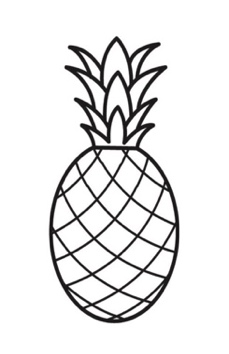         Dunwoody Woman’s Club      April 2019 NewsletterPresident's Message:                  Maria Barnhart“Volunteers are the only human beings on the face of the earth who reflect this nation’s compassion, unselfish caring, patience, and just plain loving one another.” – Erma BombeckAs members of the Dunwoody Woman’s Club we are volunteers in service to our community and beyond.  Congratulations is in order for our Dunwoody Woman’s Club.  Members attended the North West District meeting in Cartersville on March 23.  We returned with a smile and a real sense of pride in the accomplishments of our amazing club. DWC won First Place and Best Overall in all six Community Service Programs. In addition, DWC won Best Overall in Fundraising, Leadership, Legislative Advocacy/Public Policy, Tallulah Falls School, and Awareness and Prevention of Domestic Violence. The crowning achievement was receiving the Best Overall Excellence Award for the North West District.  This is extraordinary! Thank you to all the officers and chairmen for their leadership. This represent many, many hours of hard work and dedication on the part of leaders and members to our charitable programs and other club projects. Take a moment and think about the impact we are making on the lives of those who can use a helping hand.  The following are only a few examples of DWC projects: Public Issues led the effort to make casseroles for the domestic violence safe house. Not long ago, Home Life conducted a “pillow” workshop for Northside Hospital patients.  Arts conducted a craft project for the clients at Adult Day of Dunwoody. Conservation planted trees and recently visited PAWS animal shelter and donated needed items. Education helps schools and replenishes books in the little library boxes. International and Home Life will direct Card Party profits to Ronald McDonald House, Camp Sunshine, Bright Point for Children, and Operation Smile.  The list could go on and on.  I hope you too have a sense of pride in our wonderful DWC.  Thank you for your dedication and support of all of our club’s programs.  It would not happen without your help.      Maria BarnhartCalendarDate		Event Sponsor	                     Meeting Place/Carpool Location		        Time April 10	Home Life		DowWagers Investment Club		              1:15April 10           Arts			Adult Daycare of Dunwoody		            10.00  April 11	Home Life		Tax Law by Maria Barnhart – St Luke’s.       10:00April 18	Monthly Meeting	Vintage Pizza - Dunwoody		            10:45April 25	Conservation		Dunwoody Nature Center		            10:00April 27	Home Life		Day of Service – Orchard Park Kroger          10:00 – 2:00May 7		Book Club		St. Luke’s – Parlor				 1:15	May 9		Joint CSP		Trip to Madison – Carpool St. Luke’s	 8:45 – 4:00May 14	Public Issues		St. Luke’s-Friendship Cards for Medal of      10:00 - Noon                                                                Honor recipientsMay 23	Conservation		Trip to Charm-Carpool St. Luke’s		  9:30                **Note change of time and location for April General Meeting**
                    Vintage Pizza Check-in:  10:45     Meeting starts at 11:00
                               *Cost is $12.00 if you want to have lunch. 
                   *RSVP to Kim Reuning by Monday, April 8, 404-434-0974Ladies – Save the DateDWC 
SPRING LUNCHEON DUNWOODY COUNTRY CLUB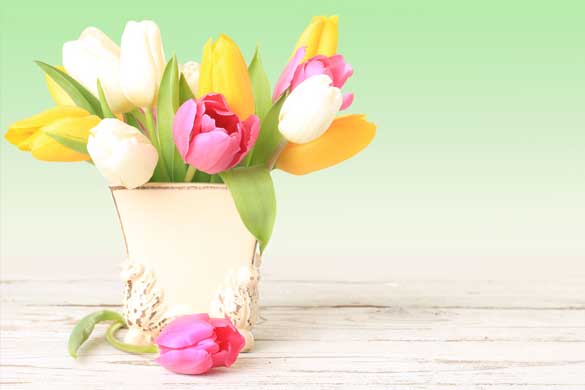 May 16 – Thursday9AM Coffee
10AM Meeting
11AM Social Hour
11:45AM Lunch$35.50Make checks payable to Joyce Niemann
305 Enclave Circle
Atlanta, GA  30342
 404-771-6440Ways and Means – Home Tour:   Diane Norris  dianenorris@bellsouth.netIt is with excitement that we celebrate our 47th Annual Home Tour.  In order for our tour to be successful, we will need the help of every member.  Please mark your calendars now for:Thursday ~ August 15th ~ Called Meeting and Preview Day of HomesWednesday, October 2nd ~ Home Tour ~ 9:30 a.m. to 3:00 p.m.Member responsibilities include working the day of the Home Tour and selling 6 tickets.  You will also want to attend the Called Meeting to pick up your tickets and have the opportunity to preview the homes.  This will be your only chance to see the homes on tour.IMPORTANT MEETING FOR SPONSORSHIP COMMITTEE MEMBERS ON MONDAY, APRIL 8THNEW DWC MEMBERS MEET AT 10:30AM AT ST. LUKE’SCURRENT SPONSORSHIP COMMITTEE MEMBERS MEET AT 11:30AM TO PICK UP FOLDERS WE WILL HAVE A POTENTIAL SPONSOR LIST OR YOU CAN CHOOSE YOUR OWN FROM PERSONAL FRIENDS AND BUSINESS ACQUAINTANCESCONFIRM CURRENT SPONSOR LIST AND COMMITTEE MEMBER RESPONSIBILITIESThe Home Tour Committee held their first meeting in March.  We currently have a list of potential homeowners to call on and preview their home.  We request all recommendations and suggestions be sent to Diane at dianenorris@bellsouth.net or 678-772-0109.Membership:   Debra Love:     debra1926@comcast.netRemember, the April meeting will be held at Vintage Pizza.  Please be sure to invite friends and neighbors to this event as it is a great for recruiting and guests eat free!  Make your $12 check payable to Kim Reuning.  Please wear your name tags to this meeting so that we all know everyone’s name.  Also, keep your “What’s my Line” coming in!!                                                      Day of Service:  Saturday, April 27Chairman: Susan Crawford		Co-Chairman: Donna Knowltonsusanpc1@bellsouth.net   770-698-8737	dfknowlton@comcast.net  470-225-1050Our GFWC Volunteers in Action Day of Service event this year will be Saturday, April 27 at the Orchard Park Kroger.  We will be collecting personal care items for both the Domestic Violence Shelter and Family Promise and will be assisted by a local Girl Scout troop.  Many thanks to those who have signed up to serve either a 10am-noon or noon-2pm shift!  Please be sure to bring a chair and wear your Day of Service t-shirt if you have one.  We will have a few $12 shirts left from last year available at the April 18 General Meeting at Vintage Pizza where there will also be an additional opportunity to sign up for one of the shifts.  We are looking forward to another meaningful and successful Day of Service event to highlight visibility in our local community through contributions made to these two worthwhile programs.Collectors’ CornerMedicine Bottles with the labels removed (Soak in Oxyclean) for the Atlanta Humane Society Paint recycling at DNC on April 13th for Earth DayOld mascara wands to be used to clean small animal’s furAnimal Food or blankets for Fur Kids – Linda BhameBooks on wildlife or plants for Lost Corner (children’s books, too)Individually wrapped after school snacks for the children of Interfaith Outreach HomeUsed books for the Little LibrariesCostume jewelry for “pop-up” shop at Hightower Elementary School for Mother’s Day shopping COMMUNITY SERVICE PROGRAMSJoint CSP Madison, Ga TripThursday, May 9, 2019We are excited about plans for the joint CSP trip to Madison, GA on Thursday, May 9.  Carpools will leave Saint Luke’s Presbyterian Church’s Manhasset parking lot at 8:45am and return about 4pm.  Upon arrival we will tour one of the finest of Madison’s antebellum homes, Heritage Hall, with a docent.  We will then have lunch before touring Rogers House (an example of Piedmont Plain style architecture seen throughout the rural southern United States) and Rose Cottage (a home built in 1891 by Adeline Rose who was born to enslaved parents) with docents.  The price for all three homes will be $15.  We will then drive by the Madison-Morgan Cultural Center which occupies an elegantly restored 1895 Romanesque Revival building that served as one of the first graded public schools in the south.  Today this museum displays an original classroom as well as three art galleries and the cost for those who would like to stop in on the way home would be $4.There will be a sign up sheet at the April 18 General Meeting and the deadline is May 1.  Please contact Susan Crawford susanpc1@bellsouth.net or 404-281-0412 with any questions.Arts:  Pam King     pking9188@gmail.com	   404-664-7370            Jan Slater     janetslater13@aol.com         678-629-3446April 10, Wednesday		Adult Daycare of DunwoodyOn Wed., April 10, we will meet at the Adult Daycare of Dunwoody on Dunwoody Place from 10-12.  We will be helping clients at the facility make an Art project and then sing songs.  They love to sing.  Please contact Jan Slater if you are interested in helping at janetslater13@aol.com or 678-629-3446. Other Arts events in the area:1.  April 20 - 21 - Artsapalooza Arts Festival, City Springs, West 6100 Lake Forrest Dr.2.  April 24-28 - 20th Lemonade Days - Brook Run Park - Lots of artist things going on.  Lots of music: Dunwoody Idol Contest at 7:00 pm Saturday.  Ten finalists of the Battle of the Bands will perform at 6:30 prior to The Dunwoody Idol Contest.  Other music from 5-8 pm on Thurs. and Fri., and all day Sat. and Sun.  Also, many arts-related things in the Country Store.3.  April 27 - Spruill Gallery - "Looks Good on Paper" exhibit to end.4.  May 3-5 - Annual Pottery Sale at the Spruill Center of the Arts.5.  May 4 - Stage Door Players fundraiser - "Murder in the Vineyards".6.  May 11-12 - Dunwoody Arts Festival on Dunwoody Village Parkway (10-6 on Saturday and 10-5 on Sunday).APRIL is National Poetry month!Conservation: Kathy Hanna, kak1941@aol.com, Becky Schaaf  770-457-7126 & GangConservation Dates: April 13 Harry Norman Shredding (HL) and Recycling 9-noon – 4848 Ashford Dunwoody RoadApril 13 Earth Day events: Brook Run stream Cleanup; DNC paint recycling eventMarch 28th We toured The Playable Art Park Abernathy Greenway with SS Conservancy's Linda Bain and the Spruill Guild, and joint CSP meeting. Thanks to all who attended....April 25, 10:00-12:00 Program and tour at Dunwoody Nature Center, and meeting with Michael Cowan the new director... We will learn of Michael's vision and do a walking tour of the Park's gardens. Pat is leading this event. Parking is at DNC as now there is space. Lunch to followMay 23 The Recycling Gang takes a trip to CHARMAdopt-A-Bench: The Conservation Program has incorporated this project as part of our plan of work. Meredy, as chairman, reports that the Adopt-A-Bench project is continuing. We hope to tour all the Dunwoody Parks and enjoy the benches on Aug 22Dunwoody Nature Center: Pat reports: DNC has a special guest for the April's Free First Saturday-Mark Warren will be teaching nature and ancient Indian survival skills to adults and children. April 6 from 1-2pm. May 4th will be on bees. April 6th is Backyard Campout, 4pm..Contact DNC for any information at www.dunwoodynature.orgJoin us for a special Earth Day Friday night hike around the forest with your flashlight on April 12 at 8pm. On April 13th from 8-12 we will again give you the opportunity to recycle your old cans of paint at the entrance to DNC.Reserve you tickets as they will sell out soon for the April 27 Monarchs and Margaritas... Lost Corner: Diana reports:Plant sale is happening on April 5,6,7April 6th is volunteer Saturday, bring gloves and garden toolsThe Spring Ecology of Sandy Springs will be April 18 7-8pm, donations of $5 are appreciatedMaster Gardener Lectures are: April 15 on Establishing and Growing Perennials April 22 is Gardening Myths. All garden classes are from 7-8pm, $10 donation for each class.The Spring Ecology of Sandy Springs will be April 18 7-8pm, donations of $5 are appreciatedPebble Tossers: Cora Keenan and I met with executives of a group of young people and adults called Pebble Tossers who volunteer as we in DWC do, we will try to plan some Joint Projects...Master Gardeners at Brook Run: Nancy reports that on April 13 (second Sat) from 11-12 at the Greenhouse Barn by the Skate Park, this lecture will be on Vegetable Gardening in GA, Tielke Baker will talk about how soil differs in parts of the country, site selection, soil prep, cultivation and harvesting.Tips:  Please plant trees spring and fall... Trees Atlanta is offering to plant Neighbortrees in your yard or park.  Contact Arbor Day Foundation for 10 seedlings to plant at the Lost Corner Preserve. If you do plant trees, please let Kathy know as it's the GFWC Grand Initiative for Conservation.Riverkeeper will be hosting a Sweep the Hooch on April 6, contact them to sign up to clean up local creeks, the river or the banks of Lake Lanier, www.chattahoochee.org.  May 4 will be their Chattahoochee River Valley Rally paddling trip...Education:    Dottie D’Angelo DottieAtlanta/@gmail.com   770/310-7575On Thursday, May 9th  we will be joining DWC members for a trip to Madison. Please make your reservations on the Calendar Sign ups at the April general meeting.Each year, children at Hightower Elementary School have the chance to select a Mother's Day gift for a special woman in their life from a "pop-up shop" organized by National Council of Jewish Women (NCJW.)  We are helping with this project by collecting costume jewelry and volunteering on the day of the sale.  The sale will be the week before Mother's Day - details to come.  Meanwhile, we will collect costume jewelry at our April meeting.  If you have any questions, contact Susan Wittenstein at sirwit@comcast.net or call 770-396-4747.On our visit to GA State University Perimeter Campus in February we learned how Georgian’s over 62 can enroll in Georgia state public universities and not pay tuition. I have enclosed a web site for information.https://admissions.gsu.edu/bachelors-degree/knowledgebase/gsu-62-program/Don’t forget to bring your used books to the April general meeting for the Little Libraries.Home Life Community Service: Beverly Clark                                                   (770) 833-0724 BeverlyRClark@hotmail.comWe will be collecting individually wrapped after school snacks at the April General Meeting for the children at Interfaith Outreach Home.    The IOH director is our speaker at the meeting and we will give these items to her then. 	Thanks to all who brought men’s socks for the holiday bags at Lutheran Towers.  Card Party, Silent Auction, Fashion Show and LuncheonWOW!!! What a great Card Party event!!! We thank everyone for supporting this annual event with your attendance, time, and donations. We sold 120 tickets with 114 attending (46 members and 49 guests and 8 guests from Von Maur). Proceeds (not yet determined) will be divided equally between the Home Life and International Outreach Community Service Programs and given to Ronald McDonald House, Camp Sunshine, Operation Smile and Bright Point for Children. We extend a special thanks to Diane Norris, Card Party Chairman, and to Linda, Donna, Faye, and Kim and all their helpers for coordinating an outstanding lunch prepared by Chef Quentin. Kudos to Tecie, Martha, and their helpers who arranged a beautiful and successful Silent Auction and Raffle. For those who brought cupcakes, card tables, helped set up and clean up and donated items for the silent auction, we appreciate your generous support. Silent auction items will be brought to the April Meeting for those who could not attend our event. Bernice took great pictures and we hope that you enjoyed them in an email. Von Maur sponsored a fabulous fashion show and we thank Store Manager, Liz Siggerud and her associates for helping our lovely models Chris, Carolyn, Pam, JoAnn and Karen. It was a pleasure working with the Von Maur associates: Lake, Kathryn, Helen, Sherry and all those helping behind the scenes. We thank them for their generosity so whenever you are in the store, please take the time to thank them for supporting our fundraiser. We have a few of the “One More Thing” cards for a free gift at Von Maur if you didn’t get one.Again, many thanks for helping us support our wonderful charities.Home Life Continued:Upcoming Programs:April 10	Home Life	            Dunwoody DowWagers	1:15 pmThe Dunwoody DowWagers Investment Club will meet on the second Wednesday (note date change this monthly only) in the Dunwoody Country Club’s Women’s Lounge.  Please contact Marilyn Dumon or Diane Norris if you are interested in joining this group.April 11	Home Life	Tax Time is More than April 15th     10:00am-noon        We will meet in the Session Room at Saint Luke’s Presbyterian Church to hear our own Maria Barnhart (who worked for the IRS for over 37 years and retired as a Senior Tax Analyst) speak to us on tax law.    	Community Event:  Saturday, April 13th at 9:00 Walk with a Doc, Brook Run Park May 9	Joint CSP   Trip to Madison (details in other section of Newsletter)Home Life’s area of focus on this tour will be: Antebellum Homes and Lifestyle of the Times.  Some background on this topic to help you enjoy the tour: 	As Madison County gained more plantations, Madison attracted nearby planters desiring to shop, socialize, learn, and worship.  Some planters also built in-town homes.  Antebellum architecture reflected the shift from the early yeoman farmer society to a slave-based plantation economy, dominated by a handful of planters whose grand homes spoke of their status.  	Antebellum architecture also marked the community’s growing prosperity as well as an interest in the newly fashionable Greek Revival architecture.  Stylish homes were added and older homes updated throughout the city environs, building a reputation of a progressive and cultured town. 	The Johnston-Jones-Manley House (c. 1811) acquired its later Greek Revival facade during the 1840-50s and was moved 200 feet to face S. Main Street in 1908, thus allowing the construction of the Methodist Church (1914).  In 1977, a Manley heir donated the home to the Morgan County Historical Society, Inc. who manages it as a heritage tourism site – Heritage Hall, a house museum with period furnishings.  International Outreach:        Linda Mote        678-429-0570lmmote@mindspring.comThank you, thank you, thank you to all who supported the Card Party. It was a wonderful event. Proceeds will be divided equally between the Home Life and International Outreach Community Service Programs and given to Ronald McDonald House, Camp Sunshine, Operation Smile and Bright Point for Children. I want to give a special thank you to Donna, Faye, Kim, Noreen and Heidi eidi, who helped man the food table, and the rest who did whatever job needed to be done including serving the lunches. Chef Quentin prepared an outstanding lunch. Didn’t we all love the fashions from Von Maur. The models were gorgeous in some spectacular clothes. I hope you went to the store to shop and then got your gift a “neat lunch bag”. Not sure we can top this one but we will try again next year. Public Issues – Noreen Rabin  snrabin@icloud.com                                                                                    Donna Knowlton  dfknowlton@comcast.net                                                                                                        April 2019Dates to RememberChild Abuse Prevention MonthNational Sexual Violence Awareness MonthAlcohol Awareness MonthNational Trauma Awareness MonthUpcoming ProgramsPublic Issues will have a display of blue pinwheels at the Dunwoody Library.  Pinwheel coloring sheets and instructions for making pinwheels will be available to children visiting the Dunwoody Library the month of April.  Blue pinwheels will be given out to children of families donating to our Day of Service on Saturday, April 27th at Orchard Park Kroger.  The pinwheel is a happy, uplifting symbol of childhood and can be used in several ways to draw attention to the prevention of child abuse and neglect.  Pinwheels are the national symbol for child abuse prevention and the Pinwheels for Prevention campaign focuses on positive efforts to ensure that all children have the safe, stable, nurturing families they deserve.Tuesday, May 14th, 10:00 – 12:00pm, St. Luke’s Church – Members are invited to address and create thank you/friendship cards for Medal of Honor recipients. The Medal of Honor was created during the American Civil War and is the highest military decoration presented to a member of its armed forces.  The recipient must have distinguished themselves at the risk of their own life above and beyond the call of duty in action against an enemy of the United States. Due to the nature of this medal, it is commonly presented posthumously. The President of the United States, in the name of the United States Congress, has awarded 3,505 Medals of Honor including 19 second awards to the nation’s soldiers, sailors, airmen, marines, and coast guardsmen since 1861. There are currently 72 living recipients. Cards for the recipients will be sent to the Congressional Medal of Honor Society where they will be presented to the recipients at the annual Medal of Honor Convention in October. STANDING COMMITTEESBook Club:     Jean KammererThe Book club will meet on Tuesday, May 7, at 1:15 PM in the parlor at St. Luke’s. We will be discussing Peter May’s book, “Coffin Road” .  The scene is on the Hebridean isle of Harris in Scotland.  A man is washed up on a beach who had no idea who he is.  His only clue to his identity is a map tracing a track called the Coffin Road.  It’s a real page-turner.All are welcome.   GFWC Clubwoman:     Judy Bertrand  National Poetry MonthApril is the month we celebrate poetry, and GFWC is no stranger to poets! Before GFWC bought the building, Headquarters itself was decorated with poetic sentiments by former owner and poet, Grace Hoffman White, whose collection of poetry can be found in the Library of Congress.There is a long tradition of appointing GFWC poet laureates. One of their duties was to select poems to appear in each issue of Clubwoman Magazine. In 1931, Lizette Woodworth Reese, was named poet laureate. Her work was widely acclaimed, particularly her sonnet, "Tears."Reese not only inspired but was succeeded as GFWC Poet Laureate in 1933 by Edna St. Vincent Millay, who had become the third woman to receive the Pulitzer Prize for Poetry in 1923. As a pacifist and an advocate for women's rights, her work was often socially conscious. Her 1920 collection, A Few Figs From Thistles, stirred controversy for its exploration of feminist issues.When Lizette Woodworth Reese died, her vacancy was taken by Angela Morgan. Morgan was the first woman to read poems from the pulpit of Chapel Royal, Savoy, in London. That honor had only ever been granted to male authors before.These are just a few of the inspiring women whose literary work was recognized and appreciated by GFWC!Legislation:    Linda Mote lmmote@mindspring.comInformation from Voices for Georgia’ s children“The 2020 Budget is awaiting Governor Kemp's signature. Legislators have included a 2% raise for state workers and a $3,000 pay raise for teachers.”The following are all bills that would help the victims of human trafficking it is a huge problem as we heard from our speakers from Street Grace. We need to let our Senators and Representatives how we fell about this problem.“HB 234 (Efstration-104th) Authorizes DFCS to provide care and supervision to children who are victims of human trafficking; allows a law enforcement officer or agency or DFCS to refer any child suspected of being a victim of commercial sexual exploitation or trafficking to a certified statewide victim services agency which provides comprehensive trauma-informed services designed to alleviate the adverse effects of trafficking victimization; raises the age from 16 to 18 for purposes of determining the offense of prostitution and codifies the process for identifying sex trafficking victims; and makes it easier to prosecute knowing owners of places where trafficking occurs. This bill would align Georgia law with federal trafficking laws such as the Preventing Sex Trafficking and Families Act and the Trafficking Victims Protections Act. STATUS: PASSED HOUSE. Assigned to Senate Judiciary Committee.HB 281  (Anulewicz-42nd) Increases the penalty provisions relating to pimping and pandering. STATUS: PASSED HOUSE. Recommended Do Pass by Senate Judiciary Committee. The bill now rests in Senate Rules Committee.Legislation Continued:HB 424 (Silcox-52nd) Expands the definition of Criminal Gang Activity to include trafficking persons for labor servitude or sexual servitude, keeping a place of prostitution, pimping, and pandering. The bill also revises rules pertaining to the admissibility of a complainant's past sexual behavior in prosecutions for certain sexual offenses. STATUS: PASSED HOUSE. Assigned to Senate Judiciary Committee.Leadership – Donna Knowlton and Bernice McGuireSIX WAYS LEADERS INSPIRE THEIR MEMBERSWhat does it take to be an inspirational leader?  Inspiring members is a whole-person effort, earmarked by traits like trust, humility and positivity.  Here is a quick guide – and a little inspiration – on how to be a leader who inspires.Cares as much about people as the organizationPushes for excellence in membersLeads with both “head” and “heart”Seeks to learn from others, not just teachDevelops othersValues input of everyone in the club                                                      Initiative One Leadership Institute“If your actions inspire others to dream more, learn more, do more and become more, you are a leader.     – John Quincy AdamsStage Door Players;  Sharon Clark, Lois Kroeger
We have a complimentary set of tickets to Stage Door Players and want to give them to SOMEONE WHO HAS NEVER BEEN THERE.  At the April Meeting if you are interested, get a raffle ticket from me and the drawing will be during lunch.  The tickets are for “Ain’t Misbehavin” (5/24-6/16).Tallulah Falls School:        Linda Mote, Diane Norrislmmote@mindspring.com  678-429-0570dianenorris@bellsouth.net  678-772-0109Thanks to Jan Salter and Kathy Hanna we will be sending 70 hand-decorated cards to the graduating Tallulah Falls Seniors. The cards were signed by members of the DWC board.Please put June 1 on your calendar, as this is Trek to Tallulah day. Our state president Tina Reasey wants 100 women from all around the state to visit our school on this day. Diane Norris will be organizing the DWC members for this trek. More details will follow.  Women in History:    Suzanne BentzApril 2019 — Juliette Gordon LowIt’s chilly. Pollen is turning my Pekingese yellow, the neighborhood coyote has begun casing my backyard for rabbits sheltering under the shed, and Everdry is digging up my foundation to repair damage caused by this year’s epic rain. But, hey, I have Thin Mints, Tagalongs, and Do-si-dos to soothe my soul thanks to the Girl Scouts of America and their founder, Juliette Gordon Low. After all, who can resist sweet young girls who set up stands at Village Burger and knock at your door to sell those tasty treats? Juliette Gordon Low was one smart cookie. She knew how to prepare young women with life-building skills and how to finance their activities.Juliette Gordon Low was born in 1860 in Savannah, Georgia. She died in 1927, still active in the movement she launched in 1912 having been inspired by her experience with the Girl Guides in England and the work of Boy Scouts founder, Lord Baden-Powell. Low’s parents had raised their child with “traditional values, and they emphasized the importance of duty, obedience, loyalty and respect.” Those traits carried her through the death of her parents and an unhappy marriage to William Low rife with adultery, betrayal, separation, and financial skullduggery. It was following the death of her husband that she met Baden-Powell in England, and upon returning to the States with him in 1912, she made a “phone call to her cousin, a local educator, saying ‘I’ve got something for the girls of Savannah, and all America, and all the world, and we’re going to start it tonight.’”That call was the start of something big…a movement that today reports 1.8 million girl members, 800,000 adults, and the largest entrepreneurial program for girls in the world, the Girl Scout Cookie Program. Low’s social connections in Savannah got all that going. Her local efforts blossomed through advertising she placed in newspapers and magazines. She also traveled up and down the East Coast, spreading the movement to other communities. Moms active in Low’s early troops soon realized they could make some money to support their activities selling cookies…sandwich, shortbread and chocolate mint to start with in 1917. Today, they also offer gluten-free cookies if you are so inclined.The Girl Scout website states that the organization “prepares girls to empower themselves and promotes compassion, courage, confidence, character, leadership, entrepreneurship, and active citizenship through activities involving camping, community service, learning first aid, and earning badges by acquiring practical skills.” Seems to me that’s a mirror image of what the good ladies of the Dunwoody Woman’s Club promote. Except we make casseroles for the Ronald McDonald homes and leave the cookie selling to the young girls in our town. With that said, I was pleased to see that the young scouts selling cookies at Village Burger this year also had a coin box for donations to area soldiers. Those young ladies may just be future members of GFWC Georgia, so thank you, Juliette Gordon Low for all you did…and for those yummy Thin Mints!DWC COMMUNITY IMPROVEMENT PROGRAM2018-2020Hightower Elementary School ~ 4236 Tilly Mill RoadThe children at Hightower are enjoying Spring Break and when they return on April 8th, testing will begin.  During this time, we will not be reading to the Kindergarten students.  However, during the school year (September to April) seventeen members and three husbands interacted with six kindergarten classes 91 days on a rotating basis.  We thank everyone for your time and commitment to this project.  The Kindergarten students will be acting the Principals Book of the Month on Friday, April 12th in the cafeteria beginning at 9 a.m.  We are invited to attend PBOM each month.  We are happy to report that the school received their STEM certification.  Lynn Wright and Diane Norris served on the STEM Advisory Board.Stay tuned to the progress of the 2-1/2 acre field for the children to play during recess.GFWC Dunwoody Woman’s Club       Serving the Community since 1971P.O. Box 88664    Dunwoody, GA 30356